В целях приведения нормативных правовых актов в соответствие с действующим законодательством, Совет Пушкинского сельского поселения Гулькевичского района р е ш и л:1. Внести в приложение 1 к решению Совета Пушкинского сельского поселения Гулькевичского района от 17 февраля 2022 г. № 4                                                   «Об имущественной поддержке субъектов малого и среднего предпринимательства, организаций, образующих инфраструктуру поддержки субъектов малого и среднего предпринимательства, физических лиц,  не являющихся индивидуальными предпринимателями и применяющим специальный налоговый режим «Налог на профессиональный доход» при предоставлении муниципального имущества, находящегося в собственности  Пушкинского сельского поселения Гулькевичского района» следующие изменения:1) подпункт е пункта 4 изложить в следующей редакции:«е) муниципальное имущество не подлежит приватизации в соответствии с прогнозным планом (программой) приватизации муниципального имущества или перечнем муниципального имущества, приватизация которого осуществляется без включения в прогнозный план (программу) приватизации муниципального имущества на плановый период;»;2) в абзаце 5 пункта 14 после слов «особенностях отчуждения» дополнить словами «движимого и».2. Внести в приложение 2 к решению Совета Пушкинского сельского поселения Гулькевичского района от 17 февраля 2022 г. № 4                                                   «Об имущественной поддержке субъектов малого и среднего предпринимательства, организаций, образующих инфраструктуру поддержки субъектов малого и среднего предпринимательства, физических лиц,  не являющихся индивидуальными предпринимателями и применяющим специальный налоговый режим «Налог на профессиональный доход» при предоставлении муниципального имущества, находящегося в собственности  Пушкинского сельского поселения Гулькевичского района» следующее изменение:1) в подпункте 4 пункта 2.2 и пункте 2.3 раздела 2 «Порядок предоставления льгот по уплате арендной платы за пользование имуществом, включенным в Перечень» после слов «особенностях отчуждения» дополнить словами «движимого и».2. Ведущему специалисту администрации Пушкинского сельского поселения Гулькевичского района (Ткаченко А.А.) опубликовать настоящее постановление в общественно-политической газете Гулькевичского района «В 24 часа» и разместить на сайте Пушкинского сельского поселения Гулькевичского района в информационно-телекоммуникационной сети «Интернет».3. Контроль за выполнением настоящего решения возложить на постоянную комиссию по бюджету, налоговым сборам, муниципальной собственности, экономике, торговле, предпринимательству и инвестиционной политике, промышленности, транспорту, строительству, связи, ЖКХ и социальной инфраструктуре.4. Решение вступает в силу после его официального опубликования.Глава Пушкинского сельского поселения Гулькевичского района                                                                          А. С. Косицкий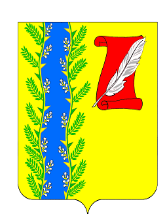 СОВЕТ ПУШКИНСКОГО СЕЛЬСКОГО ПОСЕЛЕНИЯГУЛЬКЕВИЧСКОГО РАЙОНАРЕШЕНИЕ51  сессия IV созываСОВЕТ ПУШКИНСКОГО СЕЛЬСКОГО ПОСЕЛЕНИЯГУЛЬКЕВИЧСКОГО РАЙОНАРЕШЕНИЕ51  сессия IV созываСОВЕТ ПУШКИНСКОГО СЕЛЬСКОГО ПОСЕЛЕНИЯГУЛЬКЕВИЧСКОГО РАЙОНАРЕШЕНИЕ51  сессия IV созываот 17.08.2023 №№ 2с. Пушкинскоес. Пушкинскоес. ПушкинскоеО внесении изменений в решение Совета Пушкинского сельского поселения Гулькевичского района от 17 февраля 2022 г. № 4                              «Об имущественной поддержке субъектов малого и среднего предпринимательства, организаций, образующих инфраструктуру поддержки субъектов малого и среднего предпринимательства, физических лиц, не являющихся индивидуальными предпринимателями и применяющих специальный налоговый режим «Налог на профессиональный доход» при предоставлении муниципального имущества, находящегося в собственности Пушкинского сельского поселения Гулькевичского районаО внесении изменений в решение Совета Пушкинского сельского поселения Гулькевичского района от 17 февраля 2022 г. № 4                              «Об имущественной поддержке субъектов малого и среднего предпринимательства, организаций, образующих инфраструктуру поддержки субъектов малого и среднего предпринимательства, физических лиц, не являющихся индивидуальными предпринимателями и применяющих специальный налоговый режим «Налог на профессиональный доход» при предоставлении муниципального имущества, находящегося в собственности Пушкинского сельского поселения Гулькевичского районаО внесении изменений в решение Совета Пушкинского сельского поселения Гулькевичского района от 17 февраля 2022 г. № 4                              «Об имущественной поддержке субъектов малого и среднего предпринимательства, организаций, образующих инфраструктуру поддержки субъектов малого и среднего предпринимательства, физических лиц, не являющихся индивидуальными предпринимателями и применяющих специальный налоговый режим «Налог на профессиональный доход» при предоставлении муниципального имущества, находящегося в собственности Пушкинского сельского поселения Гулькевичского района